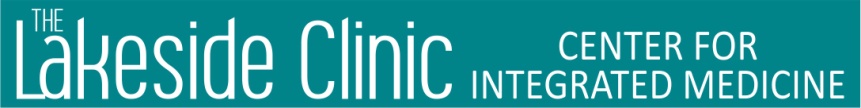 Informed Consent for Traditional Chinese Medicine TreatmentApplication for TreatmentPersonal InformationPurpose of VisitPast Traditional Chinese Medicine HistoryHave you ever been treated with Traditional Chinese Medicine?   Yes     NoIf yes, please check any treatments you have received.Medical HistoryGeneral Health InformationTo assist us in providing you with the best possible care, please fill out the following questionnaire accurately and thoroughly. Your answers will be kept totally confidential. Thank you for your cooperation!I hereby request and consent to receive Traditional Chinese Medicine (mentioned as TCM hereinafter) treatments including acupuncture, herbal medicine, Tuina massage, and other related modalities within the scope of practice of TCM practitioners and Acupuncturists performed at The Lakeside Clinic Center for Integrated Medicine.I understand that, as with all health care, while rare, there may be some risks to treatment, including;With acupuncture:Occasional bruising, post-needling sensation, fainting, miner bleeding, blistering, nausea, infection and shock.Possible reasons for these symptoms are nervousness, hunger, extreme tiredness, muscle tension, or moving of the body after needlingWith herbal medicine:Risk of reactions to treatment including nausea, vomiting, dizziness, headaches, malaise or general worsening of symptomsUnknown interactions between western medications and Chinese herbal medicinesOther modalities:Risks relevant to treatment such as bruising or bleedingI also understand that transitions in healing (known as healing crisis) may also produce temporary periods of discomforts including emotional upset, fatigue, malaise, headaches, dizziness, rashes or breakouts, nausea, vomiting or general worsening of symptoms.TCM treatments in general are safe and effective for the prevention and treatment of a wide range of health conditions and for the promotion of general well-being. However, it is not intended to replace tests or treatments recommended by your physicians. I acknowledge that the above treatments and all their ramifications have been fully explained to me and I do not expect the practitioners to be able to anticipate and explain all possible risks and complications. I also absolve the clinic and its practitioners if I experience from any unexpected results of the treatment. I further agree to not commence lawsuit of any kind against all parties mentioned.Cancellation PolicyThe clinic requires 24 hours notice when cancelling an appointment. Please be aware that a fee of $50 will be applied for late cancellation or missed appointment.Cancellation AgreementI understand that I am responsible for payment in full for appointments that are missed without 24 hours notice (1 business day).I have read and agree to the above policy.NameDateDateDateNameFirstFirstFirstMiddleMiddleMiddleLastLastGenderGenderGenderMale  FemaleAddressDate Of BirthDate Of BirthDate Of BirthCityPostal CodePostal CodePostal CodePhoneHomeCellWorkWorkEmailEmergency ContactEmergency ContactEmergency ContactBenefits InfoBenefits InfoBenefits InfoCompany:                                    Plan #:                                    ID #:                          Company:                                    Plan #:                                    ID #:                          Company:                                    Plan #:                                    ID #:                          Company:                                    Plan #:                                    ID #:                          Company:                                    Plan #:                                    ID #:                          Company:                                    Plan #:                                    ID #:                          Company:                                    Plan #:                                    ID #:                          Company:                                    Plan #:                                    ID #:                          Company:                                    Plan #:                                    ID #:                          Company:                                    Plan #:                                    ID #:                          Chief ComplaintChief ComplaintChief ComplaintThe reason why you seek for Traditional Chinese Medicine.The reason why you seek for Traditional Chinese Medicine.The reason why you seek for Traditional Chinese Medicine.The reason why you seek for Traditional Chinese Medicine.The reason why you seek for Traditional Chinese Medicine.The reason why you seek for Traditional Chinese Medicine.The reason why you seek for Traditional Chinese Medicine.The reason why you seek for Traditional Chinese Medicine.The reason why you seek for Traditional Chinese Medicine.The reason why you seek for Traditional Chinese Medicine.Current MedicationCurrent MedicationCurrent MedicationPlease write here all medications that you are currently taking. Or let us have a photocopy of the list of medications you are currently taking.Please write here all medications that you are currently taking. Or let us have a photocopy of the list of medications you are currently taking.Please write here all medications that you are currently taking. Or let us have a photocopy of the list of medications you are currently taking.Please write here all medications that you are currently taking. Or let us have a photocopy of the list of medications you are currently taking.Please write here all medications that you are currently taking. Or let us have a photocopy of the list of medications you are currently taking.Please write here all medications that you are currently taking. Or let us have a photocopy of the list of medications you are currently taking.Please write here all medications that you are currently taking. Or let us have a photocopy of the list of medications you are currently taking.Please write here all medications that you are currently taking. Or let us have a photocopy of the list of medications you are currently taking.Please write here all medications that you are currently taking. Or let us have a photocopy of the list of medications you are currently taking.Please write here all medications that you are currently taking. Or let us have a photocopy of the list of medications you are currently taking.PhysicianPhysicianPhysicianContact NumberContact NumberContact NumberConsultation only   Consultation with TreatmentConsultation only   Consultation with TreatmentTreatment Modalities Acupuncture     Herbal Medicine     Tuina Massage     OtherOtherPlease describe here other modalities such as moxibustion, cupping, Guasha, etc. Acupuncture     Herbal Medicine     Tuina Massage     Moxibustion     Cupping     OtherYour Past Medical History:Your Past Medical History:Family Medical History:AIDS   HIV  HVB (Hepatitis B)   Cancer   Diabetes   High Blood Pressure   Heart Disease, StrokeAllergies   AlcoholicArthritis   SeizuresThyroid DiseaseSurgeriesVenereal DiseaseSignificant Trauma (auto accident, falls etc.)Childhood IllnessNoneOther:Cancer (Mother/Father/Other)Diabetes (Mother/Father/Other)High Blood Pressure (Mother/Father/Other)Heart Disease, Stroke (Mother/Father/Other)Allergies (Mother/Father/Other)Arthritis (Mother/Father/Other)Seizures (Mother/Father/Other)NoneOther:Additional description of the above illness or allergies (Please write below)Additional description of the above illness or allergies (Please write below)Additional description of the above illness or allergies (Please write below)General information on your health conditionGeneral information on your health conditionGeneral information on your health conditionGeneral information on your health conditionGeneral information on your health conditionGeneral information on your health conditionGeneral information on your health conditionGeneral information on your health conditionGeneral information on your health conditionGeneral information on your health conditionGeneral information on your health conditionGeneral information on your health conditionGeneral information on your health conditionGeneral information on your health conditionGeneral information on your health conditionGeneral information on your health conditionGeneral information on your health conditionGeneral information on your health conditionGeneral information on your health conditionGeneral information on your health conditionChills/Fevergeneral chills (mild severe)  aversion to cold cold limbs cold lower back cold abdomen tidal fever night fever afternoon fever mild fever high fever tidal fever hot flashesaversion to heat aversion to wind heat in the palms, soles and chest alternating chills and fever  easily catch cold no chills or fevergeneral chills (mild severe)  aversion to cold cold limbs cold lower back cold abdomen tidal fever night fever afternoon fever mild fever high fever tidal fever hot flashesaversion to heat aversion to wind heat in the palms, soles and chest alternating chills and fever  easily catch cold no chills or fevergeneral chills (mild severe)  aversion to cold cold limbs cold lower back cold abdomen tidal fever night fever afternoon fever mild fever high fever tidal fever hot flashesaversion to heat aversion to wind heat in the palms, soles and chest alternating chills and fever  easily catch cold no chills or fevergeneral chills (mild severe)  aversion to cold cold limbs cold lower back cold abdomen tidal fever night fever afternoon fever mild fever high fever tidal fever hot flashesaversion to heat aversion to wind heat in the palms, soles and chest alternating chills and fever  easily catch cold no chills or fevergeneral chills (mild severe)  aversion to cold cold limbs cold lower back cold abdomen tidal fever night fever afternoon fever mild fever high fever tidal fever hot flashesaversion to heat aversion to wind heat in the palms, soles and chest alternating chills and fever  easily catch cold no chills or fevergeneral chills (mild severe)  aversion to cold cold limbs cold lower back cold abdomen tidal fever night fever afternoon fever mild fever high fever tidal fever hot flashesaversion to heat aversion to wind heat in the palms, soles and chest alternating chills and fever  easily catch cold no chills or fevergeneral chills (mild severe)  aversion to cold cold limbs cold lower back cold abdomen tidal fever night fever afternoon fever mild fever high fever tidal fever hot flashesaversion to heat aversion to wind heat in the palms, soles and chest alternating chills and fever  easily catch cold no chills or fevergeneral chills (mild severe)  aversion to cold cold limbs cold lower back cold abdomen tidal fever night fever afternoon fever mild fever high fever tidal fever hot flashesaversion to heat aversion to wind heat in the palms, soles and chest alternating chills and fever  easily catch cold no chills or fevergeneral chills (mild severe)  aversion to cold cold limbs cold lower back cold abdomen tidal fever night fever afternoon fever mild fever high fever tidal fever hot flashesaversion to heat aversion to wind heat in the palms, soles and chest alternating chills and fever  easily catch cold no chills or fevergeneral chills (mild severe)  aversion to cold cold limbs cold lower back cold abdomen tidal fever night fever afternoon fever mild fever high fever tidal fever hot flashesaversion to heat aversion to wind heat in the palms, soles and chest alternating chills and fever  easily catch cold no chills or fevergeneral chills (mild severe)  aversion to cold cold limbs cold lower back cold abdomen tidal fever night fever afternoon fever mild fever high fever tidal fever hot flashesaversion to heat aversion to wind heat in the palms, soles and chest alternating chills and fever  easily catch cold no chills or fevergeneral chills (mild severe)  aversion to cold cold limbs cold lower back cold abdomen tidal fever night fever afternoon fever mild fever high fever tidal fever hot flashesaversion to heat aversion to wind heat in the palms, soles and chest alternating chills and fever  easily catch cold no chills or fevergeneral chills (mild severe)  aversion to cold cold limbs cold lower back cold abdomen tidal fever night fever afternoon fever mild fever high fever tidal fever hot flashesaversion to heat aversion to wind heat in the palms, soles and chest alternating chills and fever  easily catch cold no chills or fevergeneral chills (mild severe)  aversion to cold cold limbs cold lower back cold abdomen tidal fever night fever afternoon fever mild fever high fever tidal fever hot flashesaversion to heat aversion to wind heat in the palms, soles and chest alternating chills and fever  easily catch cold no chills or fevergeneral chills (mild severe)  aversion to cold cold limbs cold lower back cold abdomen tidal fever night fever afternoon fever mild fever high fever tidal fever hot flashesaversion to heat aversion to wind heat in the palms, soles and chest alternating chills and fever  easily catch cold no chills or fevergeneral chills (mild severe)  aversion to cold cold limbs cold lower back cold abdomen tidal fever night fever afternoon fever mild fever high fever tidal fever hot flashesaversion to heat aversion to wind heat in the palms, soles and chest alternating chills and fever  easily catch cold no chills or fevergeneral chills (mild severe)  aversion to cold cold limbs cold lower back cold abdomen tidal fever night fever afternoon fever mild fever high fever tidal fever hot flashesaversion to heat aversion to wind heat in the palms, soles and chest alternating chills and fever  easily catch cold no chills or fevergeneral chills (mild severe)  aversion to cold cold limbs cold lower back cold abdomen tidal fever night fever afternoon fever mild fever high fever tidal fever hot flashesaversion to heat aversion to wind heat in the palms, soles and chest alternating chills and fever  easily catch cold no chills or fevergeneral chills (mild severe)  aversion to cold cold limbs cold lower back cold abdomen tidal fever night fever afternoon fever mild fever high fever tidal fever hot flashesaversion to heat aversion to wind heat in the palms, soles and chest alternating chills and fever  easily catch cold no chills or feverSweatingno sweating profuse sweating night sweating spontaneous sweating exhaustion sweatingsweating on the palms, feet and chest normal no sweating profuse sweating night sweating spontaneous sweating exhaustion sweatingsweating on the palms, feet and chest normal no sweating profuse sweating night sweating spontaneous sweating exhaustion sweatingsweating on the palms, feet and chest normal no sweating profuse sweating night sweating spontaneous sweating exhaustion sweatingsweating on the palms, feet and chest normal no sweating profuse sweating night sweating spontaneous sweating exhaustion sweatingsweating on the palms, feet and chest normal no sweating profuse sweating night sweating spontaneous sweating exhaustion sweatingsweating on the palms, feet and chest normal no sweating profuse sweating night sweating spontaneous sweating exhaustion sweatingsweating on the palms, feet and chest normal no sweating profuse sweating night sweating spontaneous sweating exhaustion sweatingsweating on the palms, feet and chest normal no sweating profuse sweating night sweating spontaneous sweating exhaustion sweatingsweating on the palms, feet and chest normal no sweating profuse sweating night sweating spontaneous sweating exhaustion sweatingsweating on the palms, feet and chest normal no sweating profuse sweating night sweating spontaneous sweating exhaustion sweatingsweating on the palms, feet and chest normal no sweating profuse sweating night sweating spontaneous sweating exhaustion sweatingsweating on the palms, feet and chest normal no sweating profuse sweating night sweating spontaneous sweating exhaustion sweatingsweating on the palms, feet and chest normal no sweating profuse sweating night sweating spontaneous sweating exhaustion sweatingsweating on the palms, feet and chest normal no sweating profuse sweating night sweating spontaneous sweating exhaustion sweatingsweating on the palms, feet and chest normal no sweating profuse sweating night sweating spontaneous sweating exhaustion sweatingsweating on the palms, feet and chest normal no sweating profuse sweating night sweating spontaneous sweating exhaustion sweatingsweating on the palms, feet and chest normal no sweating profuse sweating night sweating spontaneous sweating exhaustion sweatingsweating on the palms, feet and chest normal no sweating profuse sweating night sweating spontaneous sweating exhaustion sweatingsweating on the palms, feet and chest normal Sleepnormal  easily fall asleep insomnia easy to wake up and difficult to fall asleep again easy to wake up but easy to fall asleep again shallow sleep with easily awakened difficult to fall asleep when alone due to fear dream disturbed sleep excessive dreams sleep walking sleep talking nightmares seeing ghost wake up to urinate heavy feeling upon waking somnolence (sleepiness during the day) other: normal  easily fall asleep insomnia easy to wake up and difficult to fall asleep again easy to wake up but easy to fall asleep again shallow sleep with easily awakened difficult to fall asleep when alone due to fear dream disturbed sleep excessive dreams sleep walking sleep talking nightmares seeing ghost wake up to urinate heavy feeling upon waking somnolence (sleepiness during the day) other: normal  easily fall asleep insomnia easy to wake up and difficult to fall asleep again easy to wake up but easy to fall asleep again shallow sleep with easily awakened difficult to fall asleep when alone due to fear dream disturbed sleep excessive dreams sleep walking sleep talking nightmares seeing ghost wake up to urinate heavy feeling upon waking somnolence (sleepiness during the day) other: normal  easily fall asleep insomnia easy to wake up and difficult to fall asleep again easy to wake up but easy to fall asleep again shallow sleep with easily awakened difficult to fall asleep when alone due to fear dream disturbed sleep excessive dreams sleep walking sleep talking nightmares seeing ghost wake up to urinate heavy feeling upon waking somnolence (sleepiness during the day) other: normal  easily fall asleep insomnia easy to wake up and difficult to fall asleep again easy to wake up but easy to fall asleep again shallow sleep with easily awakened difficult to fall asleep when alone due to fear dream disturbed sleep excessive dreams sleep walking sleep talking nightmares seeing ghost wake up to urinate heavy feeling upon waking somnolence (sleepiness during the day) other: normal  easily fall asleep insomnia easy to wake up and difficult to fall asleep again easy to wake up but easy to fall asleep again shallow sleep with easily awakened difficult to fall asleep when alone due to fear dream disturbed sleep excessive dreams sleep walking sleep talking nightmares seeing ghost wake up to urinate heavy feeling upon waking somnolence (sleepiness during the day) other: normal  easily fall asleep insomnia easy to wake up and difficult to fall asleep again easy to wake up but easy to fall asleep again shallow sleep with easily awakened difficult to fall asleep when alone due to fear dream disturbed sleep excessive dreams sleep walking sleep talking nightmares seeing ghost wake up to urinate heavy feeling upon waking somnolence (sleepiness during the day) other: normal  easily fall asleep insomnia easy to wake up and difficult to fall asleep again easy to wake up but easy to fall asleep again shallow sleep with easily awakened difficult to fall asleep when alone due to fear dream disturbed sleep excessive dreams sleep walking sleep talking nightmares seeing ghost wake up to urinate heavy feeling upon waking somnolence (sleepiness during the day) other: normal  easily fall asleep insomnia easy to wake up and difficult to fall asleep again easy to wake up but easy to fall asleep again shallow sleep with easily awakened difficult to fall asleep when alone due to fear dream disturbed sleep excessive dreams sleep walking sleep talking nightmares seeing ghost wake up to urinate heavy feeling upon waking somnolence (sleepiness during the day) other: normal  easily fall asleep insomnia easy to wake up and difficult to fall asleep again easy to wake up but easy to fall asleep again shallow sleep with easily awakened difficult to fall asleep when alone due to fear dream disturbed sleep excessive dreams sleep walking sleep talking nightmares seeing ghost wake up to urinate heavy feeling upon waking somnolence (sleepiness during the day) other: normal  easily fall asleep insomnia easy to wake up and difficult to fall asleep again easy to wake up but easy to fall asleep again shallow sleep with easily awakened difficult to fall asleep when alone due to fear dream disturbed sleep excessive dreams sleep walking sleep talking nightmares seeing ghost wake up to urinate heavy feeling upon waking somnolence (sleepiness during the day) other: normal  easily fall asleep insomnia easy to wake up and difficult to fall asleep again easy to wake up but easy to fall asleep again shallow sleep with easily awakened difficult to fall asleep when alone due to fear dream disturbed sleep excessive dreams sleep walking sleep talking nightmares seeing ghost wake up to urinate heavy feeling upon waking somnolence (sleepiness during the day) other: normal  easily fall asleep insomnia easy to wake up and difficult to fall asleep again easy to wake up but easy to fall asleep again shallow sleep with easily awakened difficult to fall asleep when alone due to fear dream disturbed sleep excessive dreams sleep walking sleep talking nightmares seeing ghost wake up to urinate heavy feeling upon waking somnolence (sleepiness during the day) other: normal  easily fall asleep insomnia easy to wake up and difficult to fall asleep again easy to wake up but easy to fall asleep again shallow sleep with easily awakened difficult to fall asleep when alone due to fear dream disturbed sleep excessive dreams sleep walking sleep talking nightmares seeing ghost wake up to urinate heavy feeling upon waking somnolence (sleepiness during the day) other: normal  easily fall asleep insomnia easy to wake up and difficult to fall asleep again easy to wake up but easy to fall asleep again shallow sleep with easily awakened difficult to fall asleep when alone due to fear dream disturbed sleep excessive dreams sleep walking sleep talking nightmares seeing ghost wake up to urinate heavy feeling upon waking somnolence (sleepiness during the day) other: normal  easily fall asleep insomnia easy to wake up and difficult to fall asleep again easy to wake up but easy to fall asleep again shallow sleep with easily awakened difficult to fall asleep when alone due to fear dream disturbed sleep excessive dreams sleep walking sleep talking nightmares seeing ghost wake up to urinate heavy feeling upon waking somnolence (sleepiness during the day) other: normal  easily fall asleep insomnia easy to wake up and difficult to fall asleep again easy to wake up but easy to fall asleep again shallow sleep with easily awakened difficult to fall asleep when alone due to fear dream disturbed sleep excessive dreams sleep walking sleep talking nightmares seeing ghost wake up to urinate heavy feeling upon waking somnolence (sleepiness during the day) other: normal  easily fall asleep insomnia easy to wake up and difficult to fall asleep again easy to wake up but easy to fall asleep again shallow sleep with easily awakened difficult to fall asleep when alone due to fear dream disturbed sleep excessive dreams sleep walking sleep talking nightmares seeing ghost wake up to urinate heavy feeling upon waking somnolence (sleepiness during the day) other: normal  easily fall asleep insomnia easy to wake up and difficult to fall asleep again easy to wake up but easy to fall asleep again shallow sleep with easily awakened difficult to fall asleep when alone due to fear dream disturbed sleep excessive dreams sleep walking sleep talking nightmares seeing ghost wake up to urinate heavy feeling upon waking somnolence (sleepiness during the day) other: Sleeping Hours:normal  easily fall asleep insomnia easy to wake up and difficult to fall asleep again easy to wake up but easy to fall asleep again shallow sleep with easily awakened difficult to fall asleep when alone due to fear dream disturbed sleep excessive dreams sleep walking sleep talking nightmares seeing ghost wake up to urinate heavy feeling upon waking somnolence (sleepiness during the day) other: normal  easily fall asleep insomnia easy to wake up and difficult to fall asleep again easy to wake up but easy to fall asleep again shallow sleep with easily awakened difficult to fall asleep when alone due to fear dream disturbed sleep excessive dreams sleep walking sleep talking nightmares seeing ghost wake up to urinate heavy feeling upon waking somnolence (sleepiness during the day) other: normal  easily fall asleep insomnia easy to wake up and difficult to fall asleep again easy to wake up but easy to fall asleep again shallow sleep with easily awakened difficult to fall asleep when alone due to fear dream disturbed sleep excessive dreams sleep walking sleep talking nightmares seeing ghost wake up to urinate heavy feeling upon waking somnolence (sleepiness during the day) other: normal  easily fall asleep insomnia easy to wake up and difficult to fall asleep again easy to wake up but easy to fall asleep again shallow sleep with easily awakened difficult to fall asleep when alone due to fear dream disturbed sleep excessive dreams sleep walking sleep talking nightmares seeing ghost wake up to urinate heavy feeling upon waking somnolence (sleepiness during the day) other: normal  easily fall asleep insomnia easy to wake up and difficult to fall asleep again easy to wake up but easy to fall asleep again shallow sleep with easily awakened difficult to fall asleep when alone due to fear dream disturbed sleep excessive dreams sleep walking sleep talking nightmares seeing ghost wake up to urinate heavy feeling upon waking somnolence (sleepiness during the day) other: normal  easily fall asleep insomnia easy to wake up and difficult to fall asleep again easy to wake up but easy to fall asleep again shallow sleep with easily awakened difficult to fall asleep when alone due to fear dream disturbed sleep excessive dreams sleep walking sleep talking nightmares seeing ghost wake up to urinate heavy feeling upon waking somnolence (sleepiness during the day) other: normal  easily fall asleep insomnia easy to wake up and difficult to fall asleep again easy to wake up but easy to fall asleep again shallow sleep with easily awakened difficult to fall asleep when alone due to fear dream disturbed sleep excessive dreams sleep walking sleep talking nightmares seeing ghost wake up to urinate heavy feeling upon waking somnolence (sleepiness during the day) other: normal  easily fall asleep insomnia easy to wake up and difficult to fall asleep again easy to wake up but easy to fall asleep again shallow sleep with easily awakened difficult to fall asleep when alone due to fear dream disturbed sleep excessive dreams sleep walking sleep talking nightmares seeing ghost wake up to urinate heavy feeling upon waking somnolence (sleepiness during the day) other: normal  easily fall asleep insomnia easy to wake up and difficult to fall asleep again easy to wake up but easy to fall asleep again shallow sleep with easily awakened difficult to fall asleep when alone due to fear dream disturbed sleep excessive dreams sleep walking sleep talking nightmares seeing ghost wake up to urinate heavy feeling upon waking somnolence (sleepiness during the day) other: normal  easily fall asleep insomnia easy to wake up and difficult to fall asleep again easy to wake up but easy to fall asleep again shallow sleep with easily awakened difficult to fall asleep when alone due to fear dream disturbed sleep excessive dreams sleep walking sleep talking nightmares seeing ghost wake up to urinate heavy feeling upon waking somnolence (sleepiness during the day) other: normal  easily fall asleep insomnia easy to wake up and difficult to fall asleep again easy to wake up but easy to fall asleep again shallow sleep with easily awakened difficult to fall asleep when alone due to fear dream disturbed sleep excessive dreams sleep walking sleep talking nightmares seeing ghost wake up to urinate heavy feeling upon waking somnolence (sleepiness during the day) other: normal  easily fall asleep insomnia easy to wake up and difficult to fall asleep again easy to wake up but easy to fall asleep again shallow sleep with easily awakened difficult to fall asleep when alone due to fear dream disturbed sleep excessive dreams sleep walking sleep talking nightmares seeing ghost wake up to urinate heavy feeling upon waking somnolence (sleepiness during the day) other: normal  easily fall asleep insomnia easy to wake up and difficult to fall asleep again easy to wake up but easy to fall asleep again shallow sleep with easily awakened difficult to fall asleep when alone due to fear dream disturbed sleep excessive dreams sleep walking sleep talking nightmares seeing ghost wake up to urinate heavy feeling upon waking somnolence (sleepiness during the day) other: normal  easily fall asleep insomnia easy to wake up and difficult to fall asleep again easy to wake up but easy to fall asleep again shallow sleep with easily awakened difficult to fall asleep when alone due to fear dream disturbed sleep excessive dreams sleep walking sleep talking nightmares seeing ghost wake up to urinate heavy feeling upon waking somnolence (sleepiness during the day) other: normal  easily fall asleep insomnia easy to wake up and difficult to fall asleep again easy to wake up but easy to fall asleep again shallow sleep with easily awakened difficult to fall asleep when alone due to fear dream disturbed sleep excessive dreams sleep walking sleep talking nightmares seeing ghost wake up to urinate heavy feeling upon waking somnolence (sleepiness during the day) other: normal  easily fall asleep insomnia easy to wake up and difficult to fall asleep again easy to wake up but easy to fall asleep again shallow sleep with easily awakened difficult to fall asleep when alone due to fear dream disturbed sleep excessive dreams sleep walking sleep talking nightmares seeing ghost wake up to urinate heavy feeling upon waking somnolence (sleepiness during the day) other: normal  easily fall asleep insomnia easy to wake up and difficult to fall asleep again easy to wake up but easy to fall asleep again shallow sleep with easily awakened difficult to fall asleep when alone due to fear dream disturbed sleep excessive dreams sleep walking sleep talking nightmares seeing ghost wake up to urinate heavy feeling upon waking somnolence (sleepiness during the day) other: normal  easily fall asleep insomnia easy to wake up and difficult to fall asleep again easy to wake up but easy to fall asleep again shallow sleep with easily awakened difficult to fall asleep when alone due to fear dream disturbed sleep excessive dreams sleep walking sleep talking nightmares seeing ghost wake up to urinate heavy feeling upon waking somnolence (sleepiness during the day) other: normal  easily fall asleep insomnia easy to wake up and difficult to fall asleep again easy to wake up but easy to fall asleep again shallow sleep with easily awakened difficult to fall asleep when alone due to fear dream disturbed sleep excessive dreams sleep walking sleep talking nightmares seeing ghost wake up to urinate heavy feeling upon waking somnolence (sleepiness during the day) other: ____ / daynormal  easily fall asleep insomnia easy to wake up and difficult to fall asleep again easy to wake up but easy to fall asleep again shallow sleep with easily awakened difficult to fall asleep when alone due to fear dream disturbed sleep excessive dreams sleep walking sleep talking nightmares seeing ghost wake up to urinate heavy feeling upon waking somnolence (sleepiness during the day) other: normal  easily fall asleep insomnia easy to wake up and difficult to fall asleep again easy to wake up but easy to fall asleep again shallow sleep with easily awakened difficult to fall asleep when alone due to fear dream disturbed sleep excessive dreams sleep walking sleep talking nightmares seeing ghost wake up to urinate heavy feeling upon waking somnolence (sleepiness during the day) other: normal  easily fall asleep insomnia easy to wake up and difficult to fall asleep again easy to wake up but easy to fall asleep again shallow sleep with easily awakened difficult to fall asleep when alone due to fear dream disturbed sleep excessive dreams sleep walking sleep talking nightmares seeing ghost wake up to urinate heavy feeling upon waking somnolence (sleepiness during the day) other: normal  easily fall asleep insomnia easy to wake up and difficult to fall asleep again easy to wake up but easy to fall asleep again shallow sleep with easily awakened difficult to fall asleep when alone due to fear dream disturbed sleep excessive dreams sleep walking sleep talking nightmares seeing ghost wake up to urinate heavy feeling upon waking somnolence (sleepiness during the day) other: normal  easily fall asleep insomnia easy to wake up and difficult to fall asleep again easy to wake up but easy to fall asleep again shallow sleep with easily awakened difficult to fall asleep when alone due to fear dream disturbed sleep excessive dreams sleep walking sleep talking nightmares seeing ghost wake up to urinate heavy feeling upon waking somnolence (sleepiness during the day) other: normal  easily fall asleep insomnia easy to wake up and difficult to fall asleep again easy to wake up but easy to fall asleep again shallow sleep with easily awakened difficult to fall asleep when alone due to fear dream disturbed sleep excessive dreams sleep walking sleep talking nightmares seeing ghost wake up to urinate heavy feeling upon waking somnolence (sleepiness during the day) other: normal  easily fall asleep insomnia easy to wake up and difficult to fall asleep again easy to wake up but easy to fall asleep again shallow sleep with easily awakened difficult to fall asleep when alone due to fear dream disturbed sleep excessive dreams sleep walking sleep talking nightmares seeing ghost wake up to urinate heavy feeling upon waking somnolence (sleepiness during the day) other: normal  easily fall asleep insomnia easy to wake up and difficult to fall asleep again easy to wake up but easy to fall asleep again shallow sleep with easily awakened difficult to fall asleep when alone due to fear dream disturbed sleep excessive dreams sleep walking sleep talking nightmares seeing ghost wake up to urinate heavy feeling upon waking somnolence (sleepiness during the day) other: normal  easily fall asleep insomnia easy to wake up and difficult to fall asleep again easy to wake up but easy to fall asleep again shallow sleep with easily awakened difficult to fall asleep when alone due to fear dream disturbed sleep excessive dreams sleep walking sleep talking nightmares seeing ghost wake up to urinate heavy feeling upon waking somnolence (sleepiness during the day) other: normal  easily fall asleep insomnia easy to wake up and difficult to fall asleep again easy to wake up but easy to fall asleep again shallow sleep with easily awakened difficult to fall asleep when alone due to fear dream disturbed sleep excessive dreams sleep walking sleep talking nightmares seeing ghost wake up to urinate heavy feeling upon waking somnolence (sleepiness during the day) other: normal  easily fall asleep insomnia easy to wake up and difficult to fall asleep again easy to wake up but easy to fall asleep again shallow sleep with easily awakened difficult to fall asleep when alone due to fear dream disturbed sleep excessive dreams sleep walking sleep talking nightmares seeing ghost wake up to urinate heavy feeling upon waking somnolence (sleepiness during the day) other: normal  easily fall asleep insomnia easy to wake up and difficult to fall asleep again easy to wake up but easy to fall asleep again shallow sleep with easily awakened difficult to fall asleep when alone due to fear dream disturbed sleep excessive dreams sleep walking sleep talking nightmares seeing ghost wake up to urinate heavy feeling upon waking somnolence (sleepiness during the day) other: normal  easily fall asleep insomnia easy to wake up and difficult to fall asleep again easy to wake up but easy to fall asleep again shallow sleep with easily awakened difficult to fall asleep when alone due to fear dream disturbed sleep excessive dreams sleep walking sleep talking nightmares seeing ghost wake up to urinate heavy feeling upon waking somnolence (sleepiness during the day) other: normal  easily fall asleep insomnia easy to wake up and difficult to fall asleep again easy to wake up but easy to fall asleep again shallow sleep with easily awakened difficult to fall asleep when alone due to fear dream disturbed sleep excessive dreams sleep walking sleep talking nightmares seeing ghost wake up to urinate heavy feeling upon waking somnolence (sleepiness during the day) other: normal  easily fall asleep insomnia easy to wake up and difficult to fall asleep again easy to wake up but easy to fall asleep again shallow sleep with easily awakened difficult to fall asleep when alone due to fear dream disturbed sleep excessive dreams sleep walking sleep talking nightmares seeing ghost wake up to urinate heavy feeling upon waking somnolence (sleepiness during the day) other: normal  easily fall asleep insomnia easy to wake up and difficult to fall asleep again easy to wake up but easy to fall asleep again shallow sleep with easily awakened difficult to fall asleep when alone due to fear dream disturbed sleep excessive dreams sleep walking sleep talking nightmares seeing ghost wake up to urinate heavy feeling upon waking somnolence (sleepiness during the day) other: normal  easily fall asleep insomnia easy to wake up and difficult to fall asleep again easy to wake up but easy to fall asleep again shallow sleep with easily awakened difficult to fall asleep when alone due to fear dream disturbed sleep excessive dreams sleep walking sleep talking nightmares seeing ghost wake up to urinate heavy feeling upon waking somnolence (sleepiness during the day) other: normal  easily fall asleep insomnia easy to wake up and difficult to fall asleep again easy to wake up but easy to fall asleep again shallow sleep with easily awakened difficult to fall asleep when alone due to fear dream disturbed sleep excessive dreams sleep walking sleep talking nightmares seeing ghost wake up to urinate heavy feeling upon waking somnolence (sleepiness during the day) other: normal  easily fall asleep insomnia easy to wake up and difficult to fall asleep again easy to wake up but easy to fall asleep again shallow sleep with easily awakened difficult to fall asleep when alone due to fear dream disturbed sleep excessive dreams sleep walking sleep talking nightmares seeing ghost wake up to urinate heavy feeling upon waking somnolence (sleepiness during the day) other: Headvertigo dizziness edema or swelling poor memory heaviness fainting normalvertigo dizziness edema or swelling poor memory heaviness fainting normalvertigo dizziness edema or swelling poor memory heaviness fainting normalvertigo dizziness edema or swelling poor memory heaviness fainting normalvertigo dizziness edema or swelling poor memory heaviness fainting normalvertigo dizziness edema or swelling poor memory heaviness fainting normalvertigo dizziness edema or swelling poor memory heaviness fainting normalvertigo dizziness edema or swelling poor memory heaviness fainting normalvertigo dizziness edema or swelling poor memory heaviness fainting normalvertigo dizziness edema or swelling poor memory heaviness fainting normalvertigo dizziness edema or swelling poor memory heaviness fainting normalvertigo dizziness edema or swelling poor memory heaviness fainting normalvertigo dizziness edema or swelling poor memory heaviness fainting normalvertigo dizziness edema or swelling poor memory heaviness fainting normalvertigo dizziness edema or swelling poor memory heaviness fainting normalvertigo dizziness edema or swelling poor memory heaviness fainting normalvertigo dizziness edema or swelling poor memory heaviness fainting normalvertigo dizziness edema or swelling poor memory heaviness fainting normalvertigo dizziness edema or swelling poor memory heaviness fainting normalHeadache Location Location Location Locationfrontal occipital vertex both sides sinusitis no headachefrontal occipital vertex both sides sinusitis no headachefrontal occipital vertex both sides sinusitis no headachefrontal occipital vertex both sides sinusitis no headachefrontal occipital vertex both sides sinusitis no headachefrontal occipital vertex both sides sinusitis no headachefrontal occipital vertex both sides sinusitis no headachefrontal occipital vertex both sides sinusitis no headachefrontal occipital vertex both sides sinusitis no headachefrontal occipital vertex both sides sinusitis no headachefrontal occipital vertex both sides sinusitis no headachefrontal occipital vertex both sides sinusitis no headachefrontal occipital vertex both sides sinusitis no headachefrontal occipital vertex both sides sinusitis no headachefrontal occipital vertex both sides sinusitis no headacheHeadacheQualityQualityQualityQualitydull sharp moving stabbing fixed burning oppressing heavydull sharp moving stabbing fixed burning oppressing heavydull sharp moving stabbing fixed burning oppressing heavydull sharp moving stabbing fixed burning oppressing heavydull sharp moving stabbing fixed burning oppressing heavydull sharp moving stabbing fixed burning oppressing heavydull sharp moving stabbing fixed burning oppressing heavydull sharp moving stabbing fixed burning oppressing heavydull sharp moving stabbing fixed burning oppressing heavydull sharp moving stabbing fixed burning oppressing heavydull sharp moving stabbing fixed burning oppressing heavydull sharp moving stabbing fixed burning oppressing heavydull sharp moving stabbing fixed burning oppressing heavydull sharp moving stabbing fixed burning oppressing heavydull sharp moving stabbing fixed burning oppressing heavyEyesred eyes dry eyes bulging eyes blurred vision short-sightedness night blindness floaters tearing photophobia pain itching on eyelids swelling normalred eyes dry eyes bulging eyes blurred vision short-sightedness night blindness floaters tearing photophobia pain itching on eyelids swelling normalred eyes dry eyes bulging eyes blurred vision short-sightedness night blindness floaters tearing photophobia pain itching on eyelids swelling normalred eyes dry eyes bulging eyes blurred vision short-sightedness night blindness floaters tearing photophobia pain itching on eyelids swelling normalred eyes dry eyes bulging eyes blurred vision short-sightedness night blindness floaters tearing photophobia pain itching on eyelids swelling normalred eyes dry eyes bulging eyes blurred vision short-sightedness night blindness floaters tearing photophobia pain itching on eyelids swelling normalred eyes dry eyes bulging eyes blurred vision short-sightedness night blindness floaters tearing photophobia pain itching on eyelids swelling normalred eyes dry eyes bulging eyes blurred vision short-sightedness night blindness floaters tearing photophobia pain itching on eyelids swelling normalred eyes dry eyes bulging eyes blurred vision short-sightedness night blindness floaters tearing photophobia pain itching on eyelids swelling normalred eyes dry eyes bulging eyes blurred vision short-sightedness night blindness floaters tearing photophobia pain itching on eyelids swelling normalred eyes dry eyes bulging eyes blurred vision short-sightedness night blindness floaters tearing photophobia pain itching on eyelids swelling normalred eyes dry eyes bulging eyes blurred vision short-sightedness night blindness floaters tearing photophobia pain itching on eyelids swelling normalred eyes dry eyes bulging eyes blurred vision short-sightedness night blindness floaters tearing photophobia pain itching on eyelids swelling normalred eyes dry eyes bulging eyes blurred vision short-sightedness night blindness floaters tearing photophobia pain itching on eyelids swelling normalred eyes dry eyes bulging eyes blurred vision short-sightedness night blindness floaters tearing photophobia pain itching on eyelids swelling normalred eyes dry eyes bulging eyes blurred vision short-sightedness night blindness floaters tearing photophobia pain itching on eyelids swelling normalred eyes dry eyes bulging eyes blurred vision short-sightedness night blindness floaters tearing photophobia pain itching on eyelids swelling normalred eyes dry eyes bulging eyes blurred vision short-sightedness night blindness floaters tearing photophobia pain itching on eyelids swelling normalred eyes dry eyes bulging eyes blurred vision short-sightedness night blindness floaters tearing photophobia pain itching on eyelids swelling normalEarsringing in the ears tinnitus deafness diminished hearing normalringing in the ears tinnitus deafness diminished hearing normalringing in the ears tinnitus deafness diminished hearing normalringing in the ears tinnitus deafness diminished hearing normalringing in the ears tinnitus deafness diminished hearing normalringing in the ears tinnitus deafness diminished hearing normalringing in the ears tinnitus deafness diminished hearing normalringing in the ears tinnitus deafness diminished hearing normalringing in the ears tinnitus deafness diminished hearing normalringing in the ears tinnitus deafness diminished hearing normalringing in the ears tinnitus deafness diminished hearing normalringing in the ears tinnitus deafness diminished hearing normalringing in the ears tinnitus deafness diminished hearing normalringing in the ears tinnitus deafness diminished hearing normalringing in the ears tinnitus deafness diminished hearing normalringing in the ears tinnitus deafness diminished hearing normalringing in the ears tinnitus deafness diminished hearing normalringing in the ears tinnitus deafness diminished hearing normalringing in the ears tinnitus deafness diminished hearing normalNosenasal discharge (clear white yellow sticky) nasal congestion rhinitis flaring sensation sneezing  normalnasal discharge (clear white yellow sticky) nasal congestion rhinitis flaring sensation sneezing  normalnasal discharge (clear white yellow sticky) nasal congestion rhinitis flaring sensation sneezing  normalnasal discharge (clear white yellow sticky) nasal congestion rhinitis flaring sensation sneezing  normalnasal discharge (clear white yellow sticky) nasal congestion rhinitis flaring sensation sneezing  normalnasal discharge (clear white yellow sticky) nasal congestion rhinitis flaring sensation sneezing  normalnasal discharge (clear white yellow sticky) nasal congestion rhinitis flaring sensation sneezing  normalnasal discharge (clear white yellow sticky) nasal congestion rhinitis flaring sensation sneezing  normalnasal discharge (clear white yellow sticky) nasal congestion rhinitis flaring sensation sneezing  normalnasal discharge (clear white yellow sticky) nasal congestion rhinitis flaring sensation sneezing  normalnasal discharge (clear white yellow sticky) nasal congestion rhinitis flaring sensation sneezing  normalnasal discharge (clear white yellow sticky) nasal congestion rhinitis flaring sensation sneezing  normalnasal discharge (clear white yellow sticky) nasal congestion rhinitis flaring sensation sneezing  normalnasal discharge (clear white yellow sticky) nasal congestion rhinitis flaring sensation sneezing  normalnasal discharge (clear white yellow sticky) nasal congestion rhinitis flaring sensation sneezing  normalnasal discharge (clear white yellow sticky) nasal congestion rhinitis flaring sensation sneezing  normalnasal discharge (clear white yellow sticky) nasal congestion rhinitis flaring sensation sneezing  normalnasal discharge (clear white yellow sticky) nasal congestion rhinitis flaring sensation sneezing  normalnasal discharge (clear white yellow sticky) nasal congestion rhinitis flaring sensation sneezing  normalMouth/Lipsdry mouth dry lips ulcers normaldry mouth dry lips ulcers normaldry mouth dry lips ulcers normaldry mouth dry lips ulcers normaldry mouth dry lips ulcers normaldry mouth dry lips ulcers normaldry mouth dry lips ulcers normaldry mouth dry lips ulcers normaldry mouth dry lips ulcers normaldry mouth dry lips ulcers normaldry mouth dry lips ulcers normaldry mouth dry lips ulcers normaldry mouth dry lips ulcers normaldry mouth dry lips ulcers normaldry mouth dry lips ulcers normaldry mouth dry lips ulcers normaldry mouth dry lips ulcers normaldry mouth dry lips ulcers normaldry mouth dry lips ulcers normalThroatdry throat sore throat difficult to swallow frequent clearing feel something in the throat normaldry throat sore throat difficult to swallow frequent clearing feel something in the throat normaldry throat sore throat difficult to swallow frequent clearing feel something in the throat normaldry throat sore throat difficult to swallow frequent clearing feel something in the throat normaldry throat sore throat difficult to swallow frequent clearing feel something in the throat normaldry throat sore throat difficult to swallow frequent clearing feel something in the throat normaldry throat sore throat difficult to swallow frequent clearing feel something in the throat normaldry throat sore throat difficult to swallow frequent clearing feel something in the throat normaldry throat sore throat difficult to swallow frequent clearing feel something in the throat normaldry throat sore throat difficult to swallow frequent clearing feel something in the throat normaldry throat sore throat difficult to swallow frequent clearing feel something in the throat normaldry throat sore throat difficult to swallow frequent clearing feel something in the throat normaldry throat sore throat difficult to swallow frequent clearing feel something in the throat normaldry throat sore throat difficult to swallow frequent clearing feel something in the throat normaldry throat sore throat difficult to swallow frequent clearing feel something in the throat normaldry throat sore throat difficult to swallow frequent clearing feel something in the throat normaldry throat sore throat difficult to swallow frequent clearing feel something in the throat normaldry throat sore throat difficult to swallow frequent clearing feel something in the throat normaldry throat sore throat difficult to swallow frequent clearing feel something in the throat normalThirstno thirst thirst with desire to drink (warm drink cold drink)  thirst without desire to drinkno thirst thirst with desire to drink (warm drink cold drink)  thirst without desire to drinkno thirst thirst with desire to drink (warm drink cold drink)  thirst without desire to drinkno thirst thirst with desire to drink (warm drink cold drink)  thirst without desire to drinkno thirst thirst with desire to drink (warm drink cold drink)  thirst without desire to drinkno thirst thirst with desire to drink (warm drink cold drink)  thirst without desire to drinkno thirst thirst with desire to drink (warm drink cold drink)  thirst without desire to drinkno thirst thirst with desire to drink (warm drink cold drink)  thirst without desire to drinkno thirst thirst with desire to drink (warm drink cold drink)  thirst without desire to drinkno thirst thirst with desire to drink (warm drink cold drink)  thirst without desire to drinkno thirst thirst with desire to drink (warm drink cold drink)  thirst without desire to drinkno thirst thirst with desire to drink (warm drink cold drink)  thirst without desire to drinkno thirst thirst with desire to drink (warm drink cold drink)  thirst without desire to drinkno thirst thirst with desire to drink (warm drink cold drink)  thirst without desire to drinkno thirst thirst with desire to drink (warm drink cold drink)  thirst without desire to drinkno thirst thirst with desire to drink (warm drink cold drink)  thirst without desire to drinkno thirst thirst with desire to drink (warm drink cold drink)  thirst without desire to drinkno thirst thirst with desire to drink (warm drink cold drink)  thirst without desire to drinkno thirst thirst with desire to drink (warm drink cold drink)  thirst without desire to drinkAppetitepoor excessive reduced recently increased recently no hunger hunger without desire to eat hunger even after overeating normalpoor excessive reduced recently increased recently no hunger hunger without desire to eat hunger even after overeating normalpoor excessive reduced recently increased recently no hunger hunger without desire to eat hunger even after overeating normalpoor excessive reduced recently increased recently no hunger hunger without desire to eat hunger even after overeating normalpoor excessive reduced recently increased recently no hunger hunger without desire to eat hunger even after overeating normalpoor excessive reduced recently increased recently no hunger hunger without desire to eat hunger even after overeating normalpoor excessive reduced recently increased recently no hunger hunger without desire to eat hunger even after overeating normalpoor excessive reduced recently increased recently no hunger hunger without desire to eat hunger even after overeating normalpoor excessive reduced recently increased recently no hunger hunger without desire to eat hunger even after overeating normalpoor excessive reduced recently increased recently no hunger hunger without desire to eat hunger even after overeating normalpoor excessive reduced recently increased recently no hunger hunger without desire to eat hunger even after overeating normalpoor excessive reduced recently increased recently no hunger hunger without desire to eat hunger even after overeating normalpoor excessive reduced recently increased recently no hunger hunger without desire to eat hunger even after overeating normalpoor excessive reduced recently increased recently no hunger hunger without desire to eat hunger even after overeating normalpoor excessive reduced recently increased recently no hunger hunger without desire to eat hunger even after overeating normalpoor excessive reduced recently increased recently no hunger hunger without desire to eat hunger even after overeating normalpoor excessive reduced recently increased recently no hunger hunger without desire to eat hunger even after overeating normalpoor excessive reduced recently increased recently no hunger hunger without desire to eat hunger even after overeating normalpoor excessive reduced recently increased recently no hunger hunger without desire to eat hunger even after overeating normalDietirregular regular vegetarianirregular regular vegetarianirregular regular vegetarianirregular regular vegetarianirregular regular vegetarianirregular regular vegetarianirregular regular vegetarianirregular regular vegetarianirregular regular vegetarianCrave for: spicy sweet greasy salty raw noneCrave for: spicy sweet greasy salty raw noneCrave for: spicy sweet greasy salty raw noneCrave for: spicy sweet greasy salty raw noneCrave for: spicy sweet greasy salty raw noneCrave for: spicy sweet greasy salty raw noneCrave for: spicy sweet greasy salty raw noneCrave for: spicy sweet greasy salty raw noneCrave for: spicy sweet greasy salty raw noneCrave for: spicy sweet greasy salty raw noneDigestionnausea vomiting hiccup belching vomiting after eating acid regurgitation gas normalother: nausea vomiting hiccup belching vomiting after eating acid regurgitation gas normalother: nausea vomiting hiccup belching vomiting after eating acid regurgitation gas normalother: nausea vomiting hiccup belching vomiting after eating acid regurgitation gas normalother: nausea vomiting hiccup belching vomiting after eating acid regurgitation gas normalother: nausea vomiting hiccup belching vomiting after eating acid regurgitation gas normalother: nausea vomiting hiccup belching vomiting after eating acid regurgitation gas normalother: nausea vomiting hiccup belching vomiting after eating acid regurgitation gas normalother: nausea vomiting hiccup belching vomiting after eating acid regurgitation gas normalother: nausea vomiting hiccup belching vomiting after eating acid regurgitation gas normalother: nausea vomiting hiccup belching vomiting after eating acid regurgitation gas normalother: nausea vomiting hiccup belching vomiting after eating acid regurgitation gas normalother: nausea vomiting hiccup belching vomiting after eating acid regurgitation gas normalother: nausea vomiting hiccup belching vomiting after eating acid regurgitation gas normalother: nausea vomiting hiccup belching vomiting after eating acid regurgitation gas normalother: nausea vomiting hiccup belching vomiting after eating acid regurgitation gas normalother: nausea vomiting hiccup belching vomiting after eating acid regurgitation gas normalother: nausea vomiting hiccup belching vomiting after eating acid regurgitation gas normalother: nausea vomiting hiccup belching vomiting after eating acid regurgitation gas normalother: Taste Taste in the mouth: none bitter sweet sour salty pungent sticky sensation lack of tasteTaste in the mouth: none bitter sweet sour salty pungent sticky sensation lack of tasteTaste in the mouth: none bitter sweet sour salty pungent sticky sensation lack of tasteTaste in the mouth: none bitter sweet sour salty pungent sticky sensation lack of tasteTaste in the mouth: none bitter sweet sour salty pungent sticky sensation lack of tasteTaste in the mouth: none bitter sweet sour salty pungent sticky sensation lack of tasteTaste in the mouth: none bitter sweet sour salty pungent sticky sensation lack of tasteTaste in the mouth: none bitter sweet sour salty pungent sticky sensation lack of tasteTaste in the mouth: none bitter sweet sour salty pungent sticky sensation lack of tasteTaste in the mouth: none bitter sweet sour salty pungent sticky sensation lack of tasteTaste in the mouth: none bitter sweet sour salty pungent sticky sensation lack of tasteTaste in the mouth: none bitter sweet sour salty pungent sticky sensation lack of tasteTaste in the mouth: none bitter sweet sour salty pungent sticky sensation lack of tasteTaste in the mouth: none bitter sweet sour salty pungent sticky sensation lack of tasteTaste in the mouth: none bitter sweet sour salty pungent sticky sensation lack of tasteTaste in the mouth: none bitter sweet sour salty pungent sticky sensation lack of tasteTaste in the mouth: none bitter sweet sour salty pungent sticky sensation lack of tasteTaste in the mouth: none bitter sweet sour salty pungent sticky sensation lack of tasteTaste in the mouth: none bitter sweet sour salty pungent sticky sensation lack of tasteChestpain oppression palpitations fullness shortness of breath wheezing sighingcough with(no sputum  sputum difficult to expectorate  sputum easy to expectorate  blood-streaked sputum  chest pain radiating to left shoulder, back and arm other:  pain oppression palpitations fullness shortness of breath wheezing sighingcough with(no sputum  sputum difficult to expectorate  sputum easy to expectorate  blood-streaked sputum  chest pain radiating to left shoulder, back and arm other:  pain oppression palpitations fullness shortness of breath wheezing sighingcough with(no sputum  sputum difficult to expectorate  sputum easy to expectorate  blood-streaked sputum  chest pain radiating to left shoulder, back and arm other:  pain oppression palpitations fullness shortness of breath wheezing sighingcough with(no sputum  sputum difficult to expectorate  sputum easy to expectorate  blood-streaked sputum  chest pain radiating to left shoulder, back and arm other:  pain oppression palpitations fullness shortness of breath wheezing sighingcough with(no sputum  sputum difficult to expectorate  sputum easy to expectorate  blood-streaked sputum  chest pain radiating to left shoulder, back and arm other:  pain oppression palpitations fullness shortness of breath wheezing sighingcough with(no sputum  sputum difficult to expectorate  sputum easy to expectorate  blood-streaked sputum  chest pain radiating to left shoulder, back and arm other:  pain oppression palpitations fullness shortness of breath wheezing sighingcough with(no sputum  sputum difficult to expectorate  sputum easy to expectorate  blood-streaked sputum  chest pain radiating to left shoulder, back and arm other:  pain oppression palpitations fullness shortness of breath wheezing sighingcough with(no sputum  sputum difficult to expectorate  sputum easy to expectorate  blood-streaked sputum  chest pain radiating to left shoulder, back and arm other:  pain oppression palpitations fullness shortness of breath wheezing sighingcough with(no sputum  sputum difficult to expectorate  sputum easy to expectorate  blood-streaked sputum  chest pain radiating to left shoulder, back and arm other:  pain oppression palpitations fullness shortness of breath wheezing sighingcough with(no sputum  sputum difficult to expectorate  sputum easy to expectorate  blood-streaked sputum  chest pain radiating to left shoulder, back and arm other:  pain oppression palpitations fullness shortness of breath wheezing sighingcough with(no sputum  sputum difficult to expectorate  sputum easy to expectorate  blood-streaked sputum  chest pain radiating to left shoulder, back and arm other:  pain oppression palpitations fullness shortness of breath wheezing sighingcough with(no sputum  sputum difficult to expectorate  sputum easy to expectorate  blood-streaked sputum  chest pain radiating to left shoulder, back and arm other:  pain oppression palpitations fullness shortness of breath wheezing sighingcough with(no sputum  sputum difficult to expectorate  sputum easy to expectorate  blood-streaked sputum  chest pain radiating to left shoulder, back and arm other:  pain oppression palpitations fullness shortness of breath wheezing sighingcough with(no sputum  sputum difficult to expectorate  sputum easy to expectorate  blood-streaked sputum  chest pain radiating to left shoulder, back and arm other:  pain oppression palpitations fullness shortness of breath wheezing sighingcough with(no sputum  sputum difficult to expectorate  sputum easy to expectorate  blood-streaked sputum  chest pain radiating to left shoulder, back and arm other:  pain oppression palpitations fullness shortness of breath wheezing sighingcough with(no sputum  sputum difficult to expectorate  sputum easy to expectorate  blood-streaked sputum  chest pain radiating to left shoulder, back and arm other:  pain oppression palpitations fullness shortness of breath wheezing sighingcough with(no sputum  sputum difficult to expectorate  sputum easy to expectorate  blood-streaked sputum  chest pain radiating to left shoulder, back and arm other:  pain oppression palpitations fullness shortness of breath wheezing sighingcough with(no sputum  sputum difficult to expectorate  sputum easy to expectorate  blood-streaked sputum  chest pain radiating to left shoulder, back and arm other:  pain oppression palpitations fullness shortness of breath wheezing sighingcough with(no sputum  sputum difficult to expectorate  sputum easy to expectorate  blood-streaked sputum  chest pain radiating to left shoulder, back and arm other:  Abdomenpain worse on pressure or warmth pain alleviated by pressure or warmth fullness distentionpain, distention or fullness on the lateral costal region (rib-side or below rib-side) borborygmusgas with flatus (farting) pain worse on pressure or warmth pain alleviated by pressure or warmth fullness distentionpain, distention or fullness on the lateral costal region (rib-side or below rib-side) borborygmusgas with flatus (farting) pain worse on pressure or warmth pain alleviated by pressure or warmth fullness distentionpain, distention or fullness on the lateral costal region (rib-side or below rib-side) borborygmusgas with flatus (farting) pain worse on pressure or warmth pain alleviated by pressure or warmth fullness distentionpain, distention or fullness on the lateral costal region (rib-side or below rib-side) borborygmusgas with flatus (farting) pain worse on pressure or warmth pain alleviated by pressure or warmth fullness distentionpain, distention or fullness on the lateral costal region (rib-side or below rib-side) borborygmusgas with flatus (farting) pain worse on pressure or warmth pain alleviated by pressure or warmth fullness distentionpain, distention or fullness on the lateral costal region (rib-side or below rib-side) borborygmusgas with flatus (farting) pain worse on pressure or warmth pain alleviated by pressure or warmth fullness distentionpain, distention or fullness on the lateral costal region (rib-side or below rib-side) borborygmusgas with flatus (farting) pain worse on pressure or warmth pain alleviated by pressure or warmth fullness distentionpain, distention or fullness on the lateral costal region (rib-side or below rib-side) borborygmusgas with flatus (farting) pain worse on pressure or warmth pain alleviated by pressure or warmth fullness distentionpain, distention or fullness on the lateral costal region (rib-side or below rib-side) borborygmusgas with flatus (farting) pain worse on pressure or warmth pain alleviated by pressure or warmth fullness distentionpain, distention or fullness on the lateral costal region (rib-side or below rib-side) borborygmusgas with flatus (farting) pain worse on pressure or warmth pain alleviated by pressure or warmth fullness distentionpain, distention or fullness on the lateral costal region (rib-side or below rib-side) borborygmusgas with flatus (farting) pain worse on pressure or warmth pain alleviated by pressure or warmth fullness distentionpain, distention or fullness on the lateral costal region (rib-side or below rib-side) borborygmusgas with flatus (farting) pain worse on pressure or warmth pain alleviated by pressure or warmth fullness distentionpain, distention or fullness on the lateral costal region (rib-side or below rib-side) borborygmusgas with flatus (farting) pain worse on pressure or warmth pain alleviated by pressure or warmth fullness distentionpain, distention or fullness on the lateral costal region (rib-side or below rib-side) borborygmusgas with flatus (farting) pain worse on pressure or warmth pain alleviated by pressure or warmth fullness distentionpain, distention or fullness on the lateral costal region (rib-side or below rib-side) borborygmusgas with flatus (farting) pain worse on pressure or warmth pain alleviated by pressure or warmth fullness distentionpain, distention or fullness on the lateral costal region (rib-side or below rib-side) borborygmusgas with flatus (farting) pain worse on pressure or warmth pain alleviated by pressure or warmth fullness distentionpain, distention or fullness on the lateral costal region (rib-side or below rib-side) borborygmusgas with flatus (farting) pain worse on pressure or warmth pain alleviated by pressure or warmth fullness distentionpain, distention or fullness on the lateral costal region (rib-side or below rib-side) borborygmusgas with flatus (farting) pain worse on pressure or warmth pain alleviated by pressure or warmth fullness distentionpain, distention or fullness on the lateral costal region (rib-side or below rib-side) borborygmusgas with flatus (farting) Backupper back pain lower back pain soreness coldness other:upper back pain lower back pain soreness coldness other:upper back pain lower back pain soreness coldness other:upper back pain lower back pain soreness coldness other:upper back pain lower back pain soreness coldness other:upper back pain lower back pain soreness coldness other:upper back pain lower back pain soreness coldness other:upper back pain lower back pain soreness coldness other:upper back pain lower back pain soreness coldness other:upper back pain lower back pain soreness coldness other:upper back pain lower back pain soreness coldness other:upper back pain lower back pain soreness coldness other:upper back pain lower back pain soreness coldness other:upper back pain lower back pain soreness coldness other:upper back pain lower back pain soreness coldness other:upper back pain lower back pain soreness coldness other:upper back pain lower back pain soreness coldness other:upper back pain lower back pain soreness coldness other:upper back pain lower back pain soreness coldness other:Limbscoldness numbness tingling spasm pain edema joint pain (see below) tremorcoldness numbness tingling spasm pain edema joint pain (see below) tremorcoldness numbness tingling spasm pain edema joint pain (see below) tremorcoldness numbness tingling spasm pain edema joint pain (see below) tremorcoldness numbness tingling spasm pain edema joint pain (see below) tremorcoldness numbness tingling spasm pain edema joint pain (see below) tremorcoldness numbness tingling spasm pain edema joint pain (see below) tremorcoldness numbness tingling spasm pain edema joint pain (see below) tremorcoldness numbness tingling spasm pain edema joint pain (see below) tremorcoldness numbness tingling spasm pain edema joint pain (see below) tremorcoldness numbness tingling spasm pain edema joint pain (see below) tremorcoldness numbness tingling spasm pain edema joint pain (see below) tremorcoldness numbness tingling spasm pain edema joint pain (see below) tremorcoldness numbness tingling spasm pain edema joint pain (see below) tremorcoldness numbness tingling spasm pain edema joint pain (see below) tremorcoldness numbness tingling spasm pain edema joint pain (see below) tremorcoldness numbness tingling spasm pain edema joint pain (see below) tremorcoldness numbness tingling spasm pain edema joint pain (see below) tremorcoldness numbness tingling spasm pain edema joint pain (see below) tremorJoint painknee joint elbow joint moving pain fixed pain with heavy sensation hot, burning painpain alleviated by warmth due to injury other: knee joint elbow joint moving pain fixed pain with heavy sensation hot, burning painpain alleviated by warmth due to injury other: knee joint elbow joint moving pain fixed pain with heavy sensation hot, burning painpain alleviated by warmth due to injury other: knee joint elbow joint moving pain fixed pain with heavy sensation hot, burning painpain alleviated by warmth due to injury other: knee joint elbow joint moving pain fixed pain with heavy sensation hot, burning painpain alleviated by warmth due to injury other: knee joint elbow joint moving pain fixed pain with heavy sensation hot, burning painpain alleviated by warmth due to injury other: knee joint elbow joint moving pain fixed pain with heavy sensation hot, burning painpain alleviated by warmth due to injury other: knee joint elbow joint moving pain fixed pain with heavy sensation hot, burning painpain alleviated by warmth due to injury other: knee joint elbow joint moving pain fixed pain with heavy sensation hot, burning painpain alleviated by warmth due to injury other: knee joint elbow joint moving pain fixed pain with heavy sensation hot, burning painpain alleviated by warmth due to injury other: knee joint elbow joint moving pain fixed pain with heavy sensation hot, burning painpain alleviated by warmth due to injury other: knee joint elbow joint moving pain fixed pain with heavy sensation hot, burning painpain alleviated by warmth due to injury other: knee joint elbow joint moving pain fixed pain with heavy sensation hot, burning painpain alleviated by warmth due to injury other: knee joint elbow joint moving pain fixed pain with heavy sensation hot, burning painpain alleviated by warmth due to injury other: knee joint elbow joint moving pain fixed pain with heavy sensation hot, burning painpain alleviated by warmth due to injury other: knee joint elbow joint moving pain fixed pain with heavy sensation hot, burning painpain alleviated by warmth due to injury other: knee joint elbow joint moving pain fixed pain with heavy sensation hot, burning painpain alleviated by warmth due to injury other: knee joint elbow joint moving pain fixed pain with heavy sensation hot, burning painpain alleviated by warmth due to injury other: knee joint elbow joint moving pain fixed pain with heavy sensation hot, burning painpain alleviated by warmth due to injury other: Skinitchy dry moist edema rashes carbuncles allergic brittle nails other: itchy dry moist edema rashes carbuncles allergic brittle nails other: itchy dry moist edema rashes carbuncles allergic brittle nails other: itchy dry moist edema rashes carbuncles allergic brittle nails other: itchy dry moist edema rashes carbuncles allergic brittle nails other: itchy dry moist edema rashes carbuncles allergic brittle nails other: itchy dry moist edema rashes carbuncles allergic brittle nails other: itchy dry moist edema rashes carbuncles allergic brittle nails other: itchy dry moist edema rashes carbuncles allergic brittle nails other: itchy dry moist edema rashes carbuncles allergic brittle nails other: itchy dry moist edema rashes carbuncles allergic brittle nails other: itchy dry moist edema rashes carbuncles allergic brittle nails other: itchy dry moist edema rashes carbuncles allergic brittle nails other: itchy dry moist edema rashes carbuncles allergic brittle nails other: itchy dry moist edema rashes carbuncles allergic brittle nails other: itchy dry moist edema rashes carbuncles allergic brittle nails other: itchy dry moist edema rashes carbuncles allergic brittle nails other: itchy dry moist edema rashes carbuncles allergic brittle nails other: itchy dry moist edema rashes carbuncles allergic brittle nails other: Urination and Bowel MovementsUrination and Bowel MovementsUrination and Bowel MovementsUrination and Bowel MovementsUrination and Bowel MovementsUrination and Bowel MovementsUrination and Bowel MovementsUrination and Bowel MovementsUrination and Bowel MovementsUrination and Bowel MovementsUrination and Bowel MovementsUrination and Bowel MovementsUrination and Bowel MovementsUrination and Bowel MovementsUrination and Bowel MovementsUrination and Bowel MovementsUrination and Bowel MovementsUrination and Bowel MovementsUrination and Bowel MovementsUrination and Bowel MovementsUrinationQuality Quality Quality Quality Quality frequent urination hesitant urination difficult to urinate dribbling incontinence urgent urination burning sensation on urination painful urination enuresisbloody urination stone urinary blockage normalfrequent urination hesitant urination difficult to urinate dribbling incontinence urgent urination burning sensation on urination painful urination enuresisbloody urination stone urinary blockage normalfrequent urination hesitant urination difficult to urinate dribbling incontinence urgent urination burning sensation on urination painful urination enuresisbloody urination stone urinary blockage normalfrequent urination hesitant urination difficult to urinate dribbling incontinence urgent urination burning sensation on urination painful urination enuresisbloody urination stone urinary blockage normalfrequent urination hesitant urination difficult to urinate dribbling incontinence urgent urination burning sensation on urination painful urination enuresisbloody urination stone urinary blockage normalfrequent urination hesitant urination difficult to urinate dribbling incontinence urgent urination burning sensation on urination painful urination enuresisbloody urination stone urinary blockage normalfrequent urination hesitant urination difficult to urinate dribbling incontinence urgent urination burning sensation on urination painful urination enuresisbloody urination stone urinary blockage normalfrequent urination hesitant urination difficult to urinate dribbling incontinence urgent urination burning sensation on urination painful urination enuresisbloody urination stone urinary blockage normalfrequent urination hesitant urination difficult to urinate dribbling incontinence urgent urination burning sensation on urination painful urination enuresisbloody urination stone urinary blockage normalfrequent urination hesitant urination difficult to urinate dribbling incontinence urgent urination burning sensation on urination painful urination enuresisbloody urination stone urinary blockage normalfrequent urination hesitant urination difficult to urinate dribbling incontinence urgent urination burning sensation on urination painful urination enuresisbloody urination stone urinary blockage normalfrequent urination hesitant urination difficult to urinate dribbling incontinence urgent urination burning sensation on urination painful urination enuresisbloody urination stone urinary blockage normalfrequent urination hesitant urination difficult to urinate dribbling incontinence urgent urination burning sensation on urination painful urination enuresisbloody urination stone urinary blockage normalfrequent urination hesitant urination difficult to urinate dribbling incontinence urgent urination burning sensation on urination painful urination enuresisbloody urination stone urinary blockage normalUrinationAmountAmountAmountAmountAmountscanty copious normalscanty copious normalscanty copious normalscanty copious normalscanty copious normalscanty copious normalFrequencyFrequencyFrequencyFrequency_______ times / day_______ times / day_______ times / day_______ times / dayUrinationColorColorColorColorColorclear dark yellow milky turbid normal yellowclear dark yellow milky turbid normal yellowclear dark yellow milky turbid normal yellowclear dark yellow milky turbid normal yellowclear dark yellow milky turbid normal yellowclear dark yellow milky turbid normal yellowclear dark yellow milky turbid normal yellowclear dark yellow milky turbid normal yellowclear dark yellow milky turbid normal yellowclear dark yellow milky turbid normal yellowclear dark yellow milky turbid normal yellowclear dark yellow milky turbid normal yellowclear dark yellow milky turbid normal yellowclear dark yellow milky turbid normal yellowDefecation&Bowel MovementGeneralGeneralGeneralGeneralGeneralconstipation diarrhea (watery foul-smelling dawn) dysentery alternating constipation and diarrhea normalconstipation diarrhea (watery foul-smelling dawn) dysentery alternating constipation and diarrhea normalconstipation diarrhea (watery foul-smelling dawn) dysentery alternating constipation and diarrhea normalconstipation diarrhea (watery foul-smelling dawn) dysentery alternating constipation and diarrhea normalconstipation diarrhea (watery foul-smelling dawn) dysentery alternating constipation and diarrhea normalconstipation diarrhea (watery foul-smelling dawn) dysentery alternating constipation and diarrhea normalconstipation diarrhea (watery foul-smelling dawn) dysentery alternating constipation and diarrhea normalconstipation diarrhea (watery foul-smelling dawn) dysentery alternating constipation and diarrhea normalconstipation diarrhea (watery foul-smelling dawn) dysentery alternating constipation and diarrhea normalconstipation diarrhea (watery foul-smelling dawn) dysentery alternating constipation and diarrhea normalconstipation diarrhea (watery foul-smelling dawn) dysentery alternating constipation and diarrhea normalconstipation diarrhea (watery foul-smelling dawn) dysentery alternating constipation and diarrhea normalconstipation diarrhea (watery foul-smelling dawn) dysentery alternating constipation and diarrhea normalconstipation diarrhea (watery foul-smelling dawn) dysentery alternating constipation and diarrhea normalDefecation&Bowel MovementQualityQualityQualityQualityQualitydry stools hard stools loose stools undigested food in the stools  stools with mucus stools with pus bloody stools foul-smelling normaldry stools hard stools loose stools undigested food in the stools  stools with mucus stools with pus bloody stools foul-smelling normaldry stools hard stools loose stools undigested food in the stools  stools with mucus stools with pus bloody stools foul-smelling normaldry stools hard stools loose stools undigested food in the stools  stools with mucus stools with pus bloody stools foul-smelling normaldry stools hard stools loose stools undigested food in the stools  stools with mucus stools with pus bloody stools foul-smelling normaldry stools hard stools loose stools undigested food in the stools  stools with mucus stools with pus bloody stools foul-smelling normaldry stools hard stools loose stools undigested food in the stools  stools with mucus stools with pus bloody stools foul-smelling normaldry stools hard stools loose stools undigested food in the stools  stools with mucus stools with pus bloody stools foul-smelling normaldry stools hard stools loose stools undigested food in the stools  stools with mucus stools with pus bloody stools foul-smelling normaldry stools hard stools loose stools undigested food in the stools  stools with mucus stools with pus bloody stools foul-smelling normaldry stools hard stools loose stools undigested food in the stools  stools with mucus stools with pus bloody stools foul-smelling normaldry stools hard stools loose stools undigested food in the stools  stools with mucus stools with pus bloody stools foul-smelling normaldry stools hard stools loose stools undigested food in the stools  stools with mucus stools with pus bloody stools foul-smelling normaldry stools hard stools loose stools undigested food in the stools  stools with mucus stools with pus bloody stools foul-smelling normalDefecation&Bowel MovementShapeShapeShapeShapeShapewell formed shapeless thin stools unsmooth pencil-like stoolshard initial stools followed by loose stoolswell formed shapeless thin stools unsmooth pencil-like stoolshard initial stools followed by loose stoolswell formed shapeless thin stools unsmooth pencil-like stoolshard initial stools followed by loose stoolswell formed shapeless thin stools unsmooth pencil-like stoolshard initial stools followed by loose stoolswell formed shapeless thin stools unsmooth pencil-like stoolshard initial stools followed by loose stoolswell formed shapeless thin stools unsmooth pencil-like stoolshard initial stools followed by loose stoolswell formed shapeless thin stools unsmooth pencil-like stoolshard initial stools followed by loose stoolswell formed shapeless thin stools unsmooth pencil-like stoolshard initial stools followed by loose stoolswell formed shapeless thin stools unsmooth pencil-like stoolshard initial stools followed by loose stoolswell formed shapeless thin stools unsmooth pencil-like stoolshard initial stools followed by loose stoolswell formed shapeless thin stools unsmooth pencil-like stoolshard initial stools followed by loose stoolswell formed shapeless thin stools unsmooth pencil-like stoolshard initial stools followed by loose stoolswell formed shapeless thin stools unsmooth pencil-like stoolshard initial stools followed by loose stoolswell formed shapeless thin stools unsmooth pencil-like stoolshard initial stools followed by loose stoolsDefecation&Bowel MovementConditionConditionConditionConditionConditionurgent defecation tenesmus fecal incontinence difficult but successfully pass out try to pass out with no result burning sensation around the anusurgent defecation tenesmus fecal incontinence difficult but successfully pass out try to pass out with no result burning sensation around the anusurgent defecation tenesmus fecal incontinence difficult but successfully pass out try to pass out with no result burning sensation around the anusurgent defecation tenesmus fecal incontinence difficult but successfully pass out try to pass out with no result burning sensation around the anusurgent defecation tenesmus fecal incontinence difficult but successfully pass out try to pass out with no result burning sensation around the anusurgent defecation tenesmus fecal incontinence difficult but successfully pass out try to pass out with no result burning sensation around the anusurgent defecation tenesmus fecal incontinence difficult but successfully pass out try to pass out with no result burning sensation around the anusurgent defecation tenesmus fecal incontinence difficult but successfully pass out try to pass out with no result burning sensation around the anusurgent defecation tenesmus fecal incontinence difficult but successfully pass out try to pass out with no result burning sensation around the anusurgent defecation tenesmus fecal incontinence difficult but successfully pass out try to pass out with no result burning sensation around the anusurgent defecation tenesmus fecal incontinence difficult but successfully pass out try to pass out with no result burning sensation around the anusurgent defecation tenesmus fecal incontinence difficult but successfully pass out try to pass out with no result burning sensation around the anusurgent defecation tenesmus fecal incontinence difficult but successfully pass out try to pass out with no result burning sensation around the anusurgent defecation tenesmus fecal incontinence difficult but successfully pass out try to pass out with no result burning sensation around the anusDefecation&Bowel MovementColorColorColorColorColornormal yellow dark yellow black tar-like grayish white other: normal yellow dark yellow black tar-like grayish white other: normal yellow dark yellow black tar-like grayish white other: normal yellow dark yellow black tar-like grayish white other: normal yellow dark yellow black tar-like grayish white other: normal yellow dark yellow black tar-like grayish white other: normal yellow dark yellow black tar-like grayish white other: normal yellow dark yellow black tar-like grayish white other: normal yellow dark yellow black tar-like grayish white other: normal yellow dark yellow black tar-like grayish white other: normal yellow dark yellow black tar-like grayish white other: normal yellow dark yellow black tar-like grayish white other: normal yellow dark yellow black tar-like grayish white other: normal yellow dark yellow black tar-like grayish white other: Defecation&Bowel MovementFrequencyFrequencyFrequencyFrequencyFrequency_____ times / day or _____ times / week_____ times / day or _____ times / week_____ times / day or _____ times / week_____ times / day or _____ times / week_____ times / day or _____ times / week_____ times / day or _____ times / week_____ times / day or _____ times / week_____ times / day or _____ times / week_____ times / day or _____ times / week_____ times / day or _____ times / week_____ times / day or _____ times / week_____ times / day or _____ times / week_____ times / day or _____ times / week_____ times / day or _____ times / weekEmotions and StressEmotions and StressEmotions and StressEmotions and StressEmotions and StressEmotions and StressEmotions and StressEmotions and StressEmotions and StressEmotions and StressEmotions and StressEmotions and StressEmotions and StressEmotions and StressEmotions and StressEmotions and StressEmotions and StressEmotions and StressEmotions and StressEmotions and StressFatiguefatigued sleepiness heavy head and limbs lassitude fatigue with desire to lie downfatigued sleepiness heavy head and limbs lassitude fatigue with desire to lie downfatigued sleepiness heavy head and limbs lassitude fatigue with desire to lie downfatigued sleepiness heavy head and limbs lassitude fatigue with desire to lie downfatigued sleepiness heavy head and limbs lassitude fatigue with desire to lie downfatigued sleepiness heavy head and limbs lassitude fatigue with desire to lie downfatigued sleepiness heavy head and limbs lassitude fatigue with desire to lie downfatigued sleepiness heavy head and limbs lassitude fatigue with desire to lie downfatigued sleepiness heavy head and limbs lassitude fatigue with desire to lie downfatigued sleepiness heavy head and limbs lassitude fatigue with desire to lie downfatigued sleepiness heavy head and limbs lassitude fatigue with desire to lie downfatigued sleepiness heavy head and limbs lassitude fatigue with desire to lie downfatigued sleepiness heavy head and limbs lassitude fatigue with desire to lie downfatigued sleepiness heavy head and limbs lassitude fatigue with desire to lie downfatigued sleepiness heavy head and limbs lassitude fatigue with desire to lie downfatigued sleepiness heavy head and limbs lassitude fatigue with desire to lie downfatigued sleepiness heavy head and limbs lassitude fatigue with desire to lie downfatigued sleepiness heavy head and limbs lassitude fatigue with desire to lie downfatigued sleepiness heavy head and limbs lassitude fatigue with desire to lie downEmotionnormal irritable anxious depressed fearful restless prone to anger mood swingingmanic tendencies easy to cry over-thinking nervousnormal irritable anxious depressed fearful restless prone to anger mood swingingmanic tendencies easy to cry over-thinking nervousnormal irritable anxious depressed fearful restless prone to anger mood swingingmanic tendencies easy to cry over-thinking nervousnormal irritable anxious depressed fearful restless prone to anger mood swingingmanic tendencies easy to cry over-thinking nervousnormal irritable anxious depressed fearful restless prone to anger mood swingingmanic tendencies easy to cry over-thinking nervousnormal irritable anxious depressed fearful restless prone to anger mood swingingmanic tendencies easy to cry over-thinking nervousnormal irritable anxious depressed fearful restless prone to anger mood swingingmanic tendencies easy to cry over-thinking nervousnormal irritable anxious depressed fearful restless prone to anger mood swingingmanic tendencies easy to cry over-thinking nervousnormal irritable anxious depressed fearful restless prone to anger mood swingingmanic tendencies easy to cry over-thinking nervousnormal irritable anxious depressed fearful restless prone to anger mood swingingmanic tendencies easy to cry over-thinking nervousnormal irritable anxious depressed fearful restless prone to anger mood swingingmanic tendencies easy to cry over-thinking nervousnormal irritable anxious depressed fearful restless prone to anger mood swingingmanic tendencies easy to cry over-thinking nervousnormal irritable anxious depressed fearful restless prone to anger mood swingingmanic tendencies easy to cry over-thinking nervousnormal irritable anxious depressed fearful restless prone to anger mood swingingmanic tendencies easy to cry over-thinking nervousnormal irritable anxious depressed fearful restless prone to anger mood swingingmanic tendencies easy to cry over-thinking nervousnormal irritable anxious depressed fearful restless prone to anger mood swingingmanic tendencies easy to cry over-thinking nervousnormal irritable anxious depressed fearful restless prone to anger mood swingingmanic tendencies easy to cry over-thinking nervousnormal irritable anxious depressed fearful restless prone to anger mood swingingmanic tendencies easy to cry over-thinking nervousnormal irritable anxious depressed fearful restless prone to anger mood swingingmanic tendencies easy to cry over-thinking nervousStressCausesCausesLevelLevel/10EnergyFeelingFeelingLevelLevel/10Female ConditionFemale ConditionFemale ConditionFemale ConditionFemale ConditionFemale ConditionFemale ConditionFemale ConditionFemale ConditionFemale ConditionFemale ConditionFemale ConditionFemale ConditionFemale ConditionFemale ConditionFemale ConditionFemale ConditionFemale ConditionFemale ConditionFemale ConditionMenstruationMenstruationMenarche AgeMenarche AgeMenarche AgeMenarche AgeMenarche AgeDate of last periodDate of last periodDate of last periodDate of last periodDuration (flow)Duration (flow)Duration (flow)Duration (flow)MenstruationMenstruationIntervalsIntervalsIntervalsIntervalsIntervalsAmountAmountAmountAmountClotsClotsClotsClotsMenstruationMenstruationColorColorColorColorColorContraceptionContraceptionContraceptionContraceptionY  NY  NY  NMenopauseMenopauseMenopauseMenopauseY  NMenstruationMenstruationPMSPMSPMSPMSPMSOther discomfortOther discomfortPregnancyPregnancyYes  NoYes  NoYes  NoYes  NoYes  NoYes  NoYes  NoYes  NoYes  NoChild BirthChild BirthLeucorrheaLeucorrheaColorColorSmellSmellAmountAmountAmountAmountMale ConditionMale ConditionMale ConditionMale ConditionMale ConditionMale ConditionMale ConditionMale ConditionMale ConditionMale ConditionMale ConditionMale ConditionMale ConditionMale ConditionMale ConditionMale ConditionMale ConditionMale ConditionMale ConditionMale Conditionnormal seminal emission impotence unable to erect premature ejaculation nocturnal emission nocturnal emission with dream no sexual desire excessive sexual desire prostatic hypertrophy  other: normal seminal emission impotence unable to erect premature ejaculation nocturnal emission nocturnal emission with dream no sexual desire excessive sexual desire prostatic hypertrophy  other: normal seminal emission impotence unable to erect premature ejaculation nocturnal emission nocturnal emission with dream no sexual desire excessive sexual desire prostatic hypertrophy  other: normal seminal emission impotence unable to erect premature ejaculation nocturnal emission nocturnal emission with dream no sexual desire excessive sexual desire prostatic hypertrophy  other: normal seminal emission impotence unable to erect premature ejaculation nocturnal emission nocturnal emission with dream no sexual desire excessive sexual desire prostatic hypertrophy  other: normal seminal emission impotence unable to erect premature ejaculation nocturnal emission nocturnal emission with dream no sexual desire excessive sexual desire prostatic hypertrophy  other: normal seminal emission impotence unable to erect premature ejaculation nocturnal emission nocturnal emission with dream no sexual desire excessive sexual desire prostatic hypertrophy  other: normal seminal emission impotence unable to erect premature ejaculation nocturnal emission nocturnal emission with dream no sexual desire excessive sexual desire prostatic hypertrophy  other: normal seminal emission impotence unable to erect premature ejaculation nocturnal emission nocturnal emission with dream no sexual desire excessive sexual desire prostatic hypertrophy  other: normal seminal emission impotence unable to erect premature ejaculation nocturnal emission nocturnal emission with dream no sexual desire excessive sexual desire prostatic hypertrophy  other: normal seminal emission impotence unable to erect premature ejaculation nocturnal emission nocturnal emission with dream no sexual desire excessive sexual desire prostatic hypertrophy  other: normal seminal emission impotence unable to erect premature ejaculation nocturnal emission nocturnal emission with dream no sexual desire excessive sexual desire prostatic hypertrophy  other: normal seminal emission impotence unable to erect premature ejaculation nocturnal emission nocturnal emission with dream no sexual desire excessive sexual desire prostatic hypertrophy  other: normal seminal emission impotence unable to erect premature ejaculation nocturnal emission nocturnal emission with dream no sexual desire excessive sexual desire prostatic hypertrophy  other: normal seminal emission impotence unable to erect premature ejaculation nocturnal emission nocturnal emission with dream no sexual desire excessive sexual desire prostatic hypertrophy  other: normal seminal emission impotence unable to erect premature ejaculation nocturnal emission nocturnal emission with dream no sexual desire excessive sexual desire prostatic hypertrophy  other: normal seminal emission impotence unable to erect premature ejaculation nocturnal emission nocturnal emission with dream no sexual desire excessive sexual desire prostatic hypertrophy  other: normal seminal emission impotence unable to erect premature ejaculation nocturnal emission nocturnal emission with dream no sexual desire excessive sexual desire prostatic hypertrophy  other: normal seminal emission impotence unable to erect premature ejaculation nocturnal emission nocturnal emission with dream no sexual desire excessive sexual desire prostatic hypertrophy  other: normal seminal emission impotence unable to erect premature ejaculation nocturnal emission nocturnal emission with dream no sexual desire excessive sexual desire prostatic hypertrophy  other: Life StyleLife StyleLife StyleLife StyleLife StyleLife StyleLife StyleLife StyleLife StyleLife StyleLife StyleLife StyleLife StyleLife StyleLife StyleLife StyleLife StyleLife StyleLife StyleLife Styleon diet exercise (              times/week:__________________) smoking (              cigarettes/day) drug meditation yoga  alcoholic drinking (slight heavy) Frequency of drinking (               times/week) other:on diet exercise (              times/week:__________________) smoking (              cigarettes/day) drug meditation yoga  alcoholic drinking (slight heavy) Frequency of drinking (               times/week) other:on diet exercise (              times/week:__________________) smoking (              cigarettes/day) drug meditation yoga  alcoholic drinking (slight heavy) Frequency of drinking (               times/week) other:on diet exercise (              times/week:__________________) smoking (              cigarettes/day) drug meditation yoga  alcoholic drinking (slight heavy) Frequency of drinking (               times/week) other:on diet exercise (              times/week:__________________) smoking (              cigarettes/day) drug meditation yoga  alcoholic drinking (slight heavy) Frequency of drinking (               times/week) other:on diet exercise (              times/week:__________________) smoking (              cigarettes/day) drug meditation yoga  alcoholic drinking (slight heavy) Frequency of drinking (               times/week) other:on diet exercise (              times/week:__________________) smoking (              cigarettes/day) drug meditation yoga  alcoholic drinking (slight heavy) Frequency of drinking (               times/week) other:on diet exercise (              times/week:__________________) smoking (              cigarettes/day) drug meditation yoga  alcoholic drinking (slight heavy) Frequency of drinking (               times/week) other:on diet exercise (              times/week:__________________) smoking (              cigarettes/day) drug meditation yoga  alcoholic drinking (slight heavy) Frequency of drinking (               times/week) other:on diet exercise (              times/week:__________________) smoking (              cigarettes/day) drug meditation yoga  alcoholic drinking (slight heavy) Frequency of drinking (               times/week) other:on diet exercise (              times/week:__________________) smoking (              cigarettes/day) drug meditation yoga  alcoholic drinking (slight heavy) Frequency of drinking (               times/week) other:on diet exercise (              times/week:__________________) smoking (              cigarettes/day) drug meditation yoga  alcoholic drinking (slight heavy) Frequency of drinking (               times/week) other:on diet exercise (              times/week:__________________) smoking (              cigarettes/day) drug meditation yoga  alcoholic drinking (slight heavy) Frequency of drinking (               times/week) other:on diet exercise (              times/week:__________________) smoking (              cigarettes/day) drug meditation yoga  alcoholic drinking (slight heavy) Frequency of drinking (               times/week) other:on diet exercise (              times/week:__________________) smoking (              cigarettes/day) drug meditation yoga  alcoholic drinking (slight heavy) Frequency of drinking (               times/week) other:on diet exercise (              times/week:__________________) smoking (              cigarettes/day) drug meditation yoga  alcoholic drinking (slight heavy) Frequency of drinking (               times/week) other:on diet exercise (              times/week:__________________) smoking (              cigarettes/day) drug meditation yoga  alcoholic drinking (slight heavy) Frequency of drinking (               times/week) other:on diet exercise (              times/week:__________________) smoking (              cigarettes/day) drug meditation yoga  alcoholic drinking (slight heavy) Frequency of drinking (               times/week) other:on diet exercise (              times/week:__________________) smoking (              cigarettes/day) drug meditation yoga  alcoholic drinking (slight heavy) Frequency of drinking (               times/week) other:on diet exercise (              times/week:__________________) smoking (              cigarettes/day) drug meditation yoga  alcoholic drinking (slight heavy) Frequency of drinking (               times/week) other:Other helpful information for your treatmentOther helpful information for your treatmentOther helpful information for your treatmentOther helpful information for your treatmentOther helpful information for your treatmentOther helpful information for your treatmentOther helpful information for your treatmentOther helpful information for your treatmentOther helpful information for your treatmentOther helpful information for your treatmentOther helpful information for your treatmentOther helpful information for your treatmentOther helpful information for your treatmentOther helpful information for your treatmentOther helpful information for your treatmentOther helpful information for your treatmentOther helpful information for your treatmentOther helpful information for your treatmentOther helpful information for your treatmentOther helpful information for your treatment